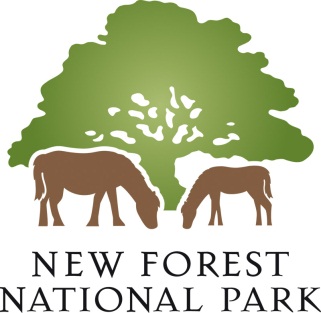 Invitation to Tender Evaluating YouCAN: Youth for Climate and Nature  (NFNPA – 0053) Date : Wednesday 20th December 2023New Forest National Park Authority Lymington Town Hall, Avenue Road, Lymington, Hampshire SO41 9ZG Telephone 01590 646600 Fax 01590 646666   Email tender@newforestnpa.gov.uk  www.newforestnpa.gov.uk VAT Reg No. 871 9343 00 CHAIRMAN David Bence   CHIEF EXECUTIVE ALISON BARNES Contents								      PAGE	summary									3New forest national park OVERVIEW				4WORKING ARRANGEMENTS						4TENDER SPECIFICATION						4EVALUATION OF TENDERS						7INSTRUCTIONS TO TENDERERS					10CONDITIONS OF TENDER						11APPENDIX 1 – Project Plan Summary		 			14SUMMARYThe New Forest National Park Authority is seeking an evaluation partner to help us measure and assess the impact of our ‘You CAN: Youth for Climate and Nature’ project and share what we learn with funders and stakeholders.   Youth for Climate and Nature is a partnership project led by the New Forest National Park Authority (NPA) and delivered by the NPA and six of its partner organisations: Alabaré, Countryside Education Trust, Freshwater Habitats Trust, Southampton National Park City, The Parks Foundation, and Theatre for Life. We’ll be working regionally across New Forest National Park and neighbouring Southampton to the east and Bournemouth, Christchurch, Poole (BCP) to the west – 300 square miles of rural heathland and forest, urban parks and promenade, coastal beaches, and freshwater rivers and wetlands. The project has secured a £1.17M Climate Action Fund grant from The National Lottery Community Fund and a further £264,000 in match funding from partners. Our programme of work started in September 2023 and is due to complete in August 2026.We are seeking an evaluation partner to help us measure and assess the impact of Youth for Climate and Nature and share what we learn. We want to ensure that evaluation is embedded in the way we deliver the project and help guide our active learning approach. This will include evaluating how we work together to create more resilient organisations and how our work creates a legacy beyond the funded period so that bigger ambitions can be realised. We’d like our evaluation delivery to be a collaborative process involving codesign, shared learning, and a collective building of capacity around evaluation itself to help create conditions for systemic change. A summary of the project plan is provided in Annex 1. Indicative research questions are:  To what extent is the project achieving its aims?  How effective is the project at achieving outcomes for nature, climate, and people? Are there any unexpected outcomes? What impact has the programme had on partner organisations? How equitably is the partnership operating?  What changes can be made to achieve the best outcomes for beneficiaries and partner organisations?NEW FOREST NATIONAL PARK OVERVIEWThe New Forest National Park Authority is the organisation responsible for promoting the two statutory purposes of the National Park as set out in the Environment Act 1995 which are:■ To conserve and enhance the natural beauty, wildlife and cultural heritage of the area■ To promote opportunities for the understanding and enjoyment of the special qualities of the Park by the public.The Authority also has a duty to seek to foster the economic and social well-being of the local communities within the National Park.WORKING ARRANGEMENTSAny queries may be submitted through our In-tend supplier portal or via the contact details below:For tender process / procurement queries:Tom Knott, Finance & Sustainable Procurement Officer - 01590 646678 tender@newforestnpa.gov.uk For technical queries:Fiona Wynne, Grants Officer - 01590 646634, fiona.wynne@newforestnpa.gov.uk TENDER SPECIFICATIONOverview of requirements (if applicable, supplementary documents are placed in the Appendices section)Our aim is to deliver youth-led outdoor learning that explores and connects climate, nature, people, and place to inspire and encourage climate action across the New Forest, Southampton, Bournemouth, Christchurch, and Poole. All opportunities are co-designed, co-created, and co-led enabling people to follow their own interests. This includes green skills and jobs, supporting underrepresented groups, bringing nature back into the places we live and work, and helping communities reduce or adapt to impacts of climate change. Our target reach is 40,000 participants mostly 11-25-year-olds, supporting them to work with their own communities so that a wider range of ages can benefit.  Our goal is to develop a 10-year vision for climate action and for partners to continue working together on climate goals and opportunities for young people across the region once the project ends. Changes we expect to see:  Greater awareness of risks, impacts, mitigation, adaptation, actively addressed at multiple levels. Wider participation/behaviour change with lots of individual actions connected across region: nature, climate, people, place, partnership.  People making everyday choices that reduce environmental and carbon impacts and make most difference to climate and nature emergencies.  Development of green skills/careers with regional opportunities, stronger and more diverse workforce.  Stronger youth voice, more confidence/skills in landscape, underserved groups represented, part of climate action.  Youth leaders developing skills, knowledge, experience, all partners improve youth offer.  Connected habitats that improve biodiversity and build resilience to climate change.  Providers are invited to design alternative or additional research questions and methods to add value or deepen our understanding of what works and why.  The initial review phase will include the development of a theory of change/logic model identifying all relevant outputs, outcomes, impacts, and agree an overall evaluation plan. Ideally this would be codesigned with partners so may include training and workshops. This will complement a measuring and reporting system being developed by the NPA to understand climate impacts, carbon reduction targets and indicators defining what success looks like. A range of quantitative data will be collated by the NPA and partner organisations as part of regular project activities and made available to the successful evaluators. We anticipate that most data collected by evaluators will be qualitative using a range of methods. You are encouraged to state which methods and approach will be most effective to achieve the research questions. Outputs will be monitored using a combination of:  Environmental – greenspace improved, effort, indicator species before/after improvements (continuing beyond funded period).  Behaviour change/participation/engagement – age, gender, ethnicity, socio-economic backgrounds, attendance, events attended, training, volunteer sessions, activities completed. Focus on motivation, satisfaction, progression to understand why people participate, what they got out of it, if anything changed because of involvement.  Outcomes will be monitored using a range of quantitative/qualitative methods:  Pre/post surveys: Baseline attitudes, mood, awareness, engagement, behaviours, wellbeing, skills at start. Adapting University of Bath questionnaire to understand individual feelings about environment, knowledge around climate change. Interim surveys measuring distance from baseline. Existing measures used: Warwick-Edinburgh Mental Wellbeing Scale, Nature Relatedness Scale, Ernest Cook ‘Green Influencers’ to measure connection to nature, sense of responsibility to protect/sustain it. New measures developed where necessary. End of project surveys measuring whether connection improved, any pro-environmental behaviours developed because of participation. Pre/post surveys of participants’, staff, outdoor leaders’ confidence, skills, before/during/after project. Qualitative interviews with participants/partners to evidence mechanisms of change, broader impacts. Individual stories of change to illustrate impact in different areas. Website user records, social media monitoring through likes/shares/comments. Nature improvements using photographic evidence, citizen science data, ecological mapping tools, visitor comments, observations, visual surveys, timed species counts.  We will set up a project board to guide and monitor the delivery of the project. The board will meet at least six times a year and our evaluation partner will be invited to join the board to help guide our active learning approach.  In summary, your proposal should include your method and approach to:  Reviewing the research questions and suggesting any additional or alternative research questions or approaches you feel appropriate.  Collecting quantitative data that could be collated by partner organisations to assist with your analysis.  Collecting qualitative data that will be most effective to achieving the research questions.  Assessing and analysing the data.  Within your proposal, please give a detailed breakdown of how you intend to allocate the budget across these areas:  Project management 	 Initial review and set up.	 Ongoing support, monitoring and action learning.				 Interim evaluation Final evaluation	Outputs/deliverables  The following outputs will be required:  Interim evaluation of the project at 18 months (March 2025) to include the potential to share updates on progress via events and sector dissemination. A final written report presented to the NPA and partner organisations and shared with The National Lottery Community Fund as part of the terms and conditions of funding (August 2026). This may also include opportunities to present at a conference/seminar or final event. A set of research data, to be stored in a readily accessible electronic format such as Excel.  The SupplierWe are seeking a supplier with: experience of a wide range of local and national knowledge in evaluating externally funded projects  an understanding of the New Forest National Park or similar protected landscape an understanding of the key issues associated with the climate and nature emergencies.   The ContractThe contract is from February 2024 until August 2026, and has a budget of up to £68,000.EVALUATION OF TENDERSSuppliers must complete, in full, the Assessment Document which is attached below. This outlines the minimum information required from suppliers and will form the basis upon which your submission will be evaluated. It is envisaged that this scoring and evaluation exercise will take no longer than 4 working days after the ITT response deadline, which is noon 23rd January 2024. It is envisaged that a decision will then be made on or around 26th January 2024.No information contained in this ITT, or in any communication made between the Authority and you in connection with this ITT shall be relied upon as constituting a contract, agreement or representation that any contract shall be offered in accordance with this ITT. The Authority reserves the right, subject to the appropriate procurement regulations, to change without notice the basis of, or the procedures for, the competitive tendering process or to terminate the process at any time.  Under no circumstances shall the Authority incur any liability in respect of this ITT or any supporting documentation.Please answer all questions as accurately and concisely as possible in the same order as the questions are presented. Where a question is not relevant to your organisation, this should be indicated, with an explanation.  Completeness and Further InformationThe information supplied will be checked for completeness and compliance with the instructions before responses are evaluated. Failure to provide the required information, make a satisfactory response to any question, or supply documentation referred to in responses, within the specified timescale, may mean that you are not invited to participate further. In the event that none of the responses are deemed satisfactory, the Authority reserves the right to terminate the procurement and where appropriate re-advertise the procurement.You should be explicit and comprehensive in your responses to this ITT as this will be the single source of information on which responses will be scored and ranked.  You are advised neither to make any assumptions about any past or current supplier relationships with the Authority nor to assume that such prior business relationships will be taken into account in the evaluation procedure. The ITT is provided on the same basis to all tenderers. Please note that to ensure fair and open competition, the responses to any questions raised by interested contractors will be made available to all other contractors, where appropriate. Any such clarifications will be posted on our In-tend portal and you will receive email notification to make you aware of this. If you wish to be updated with any tender clarifications but do not wish to register on our In-tend portal, then you must formally request to receive such clarifications via email, to the contact listed in Section 3 of this ITT. The deadline for receipt of clarifications relating to the specification or any other part of this ITT is noon 16th January 2024.Please note that the spaces provided in the Assessment Document should not be viewed as an indication of the length and depth of responses we require for a particular section. Suppliers are encouraged to generate as much space as required to answer each section in full, ensuring that any additional pages used are clearly cross-referenced to the relevant section being addressed, where applicable. It should be noted that whilst some sections of the Assessment Document are not directly scored (e.g. financial information), the Authority reserves the right to take into account supplier responses to these elements when evaluating and awarding the contract. Supplier responses in the Assessment Document shall form part of the contract, where appropriate, thus the supplier will be legally obliged to comply with the responses provided therein. Should your company be successful and be awarded the contract, any variations to the proposals in the Assessment Document must receive prior written approval from the Authority. The Authority expressly reserves the right to request you to provide additional information supplementing or clarifying any of the information provided in response to the requests set out in this ITT. The Authority may seek independent financial and market advice to validate information declared, or to assist in the evaluation.Disqualification and selectionThe Authority may disqualify you if you fail to:Provide a satisfactory response to any questions in the ITT or inadequately or incorrectly complete any question or have not provided the required information; and/or Submit the completed ITT before the stated deadline.The potential providers who are not disqualified in accordance with the above grounds shall be evaluated on the qualification criteria which take into account the economic and financial standing and the technical or professional ability of each.  The Assessment Document is attached here:The Contract will be awarded on the basis of the most economically advantageous tender to Authority, based on the evaluation criteria of 30% price and 70% quality. Tenders will be evaluated and assessed using the scoring matrix below, by at least three Authority staff / FFG members. Sub-weightings for the Quality Criteria are provided below :The following scoring mechanism will be used to allocate points available.Price – with regards to the price evaluation, the lowest accepted (i.e. reasonable) submitted price will be awarded the maximum price score of 30%. Thereafter, each tender will be ranked and scored in accordance with how much more expensive their respective price is compared to the lowest price (e.g. – if it is 50% more expensive than the lowest price, it will be awarded 50% less price points in comparison to the lowest price tender). Quality - weighted scores will be calculated by multiplying the score for each quality criteria by its weighting. The weighted scores will be totalled for each tender. The totals will be normalised so that the normalised highest total will attract the highest Quality score of 70%.There is an overall quality threshold of 6 points. If the summation of the weighted scores under each quality heading is below this figure, then the tender will no longer be considered, regardless of price.  The Authority reserves the right to withdraw this contract opportunity at any point, without notice, and will not be liable for any costs incurred by suppliers during any stage of the process. Suppliers should also note that, in the event a tender is considered to be fundamentally unacceptable on a key issue, regardless of its other merits, that tender may be rejected.INSTRUCTIONS TO TENDERERSThe proposed Tender timescales are as follows, however these are subject to change. In such an event, all Tenderers will be informed immediately via our In-tend supplier portal:Tenders submitted after the stipulated time and date advised will be rejected, unless exceptional circumstances are proven, such as clear evidence of postal guarantee or record of successful submission through In-tend.Tenderers must ensure that their completed Assessment Document has been returned, by noon 23rd January 2024 in order for their bids to be evaluated:If your submission is via our In-tend supplier portal, then it must be completed noon 23rd January 2024. Please note that you will have to register on this portal before you can view the Invitation to Tender document and submit a tenderIf your submission is via email, please return it to: tender@newforestnpa.gov.uk - to arrive no later than noon 23rd January 2024If you wish to post a hard copy reply, it must be marked for the attention of Tom Knott, to arrive no later than noon 23rd January 2024 and sent to:FAO: Tom Knott, Finance and Sustainable Procurement Officer – [NFNPA 0053]New Forest National Park AuthorityLymington Town HallAvenue RoadLymingtonHampshireSO41 9ZG.Please note that you must ensure that the envelope used must bear no mark to identify the sender. Failure to comply with this may result in your tender being excluded from the evaluation process. Please note that you may use either In-tend or post in submitting your responses, or both should you wish. Posted entries are sent at the risk of the supplier and confirmation of receipt will not be provided by the Authority, unless specifically requested by the supplier; the Authority will not be liable in any way for entries not received or delayed in the post. Furthermore, the Authority is unable to return any documentation provided, whether the supplier is successful or not.The Authority shall keep all tenders received unopened until after the ITT submission deadline of noon 23rd January 2024. Any tenders received after this time shall not be considered for evaluation and shall be returned promptly to the tenderer. CONDITIONS OF TENDERThe Terms and Conditions of Contract will be based on the Authority’s General Standard Conditions of Contract, a copy of which can be found below:The Authority reserves the right to withdraw this contract opportunity without notice and will not be liable for any costs incurred by suppliers during any stage of the process. Suppliers should also note that, in the event a tender is considered to be fundamentally unacceptable on a key issue, regardless of its other merits, that tender may be rejected.RepresentationsA supplier may contact the Authority to obtain any further information about the requirements of the contract or the tendering procedures if these are not evident or clear from the documents supplied to suppliers.No questions will be answered that provide a competitive advantage to any party interested in tendering.Should questions arise during the tendering period, which in our judgment are of material significance, we will inform all suppliers to explain the nature of the question, and our formal reply.  All suppliers should then take that reply into consideration when preparing their own bids and we will evaluate bids on the assumption that they have done so.SpecificationFor the avoidance of doubt, the contract specification shall include all requirements explicit or implied within this Invitation to Tender.The Authority reserves the right to withdraw this tender document and all funding contained within it without notice.Conflicts of InterestTenderers must disclose in their Tender any circumstances, including personal, financial and business activities that will, or might, give rise to a conflict of interest by taking part in this competition, or if awarded any contract as a result of this opportunity. This also applies to any sub-contractors that the Tenderer wishes to employ as part of any contract. Where Tenderers identify such potential conflicts, they should immediately state these to the Authority and confirm how they intend to avoid such conflicts. The Authority reserves the right to reject any Tender which, in the opinion of the Authority gives rise, or could potentially give rise to, any conflict of interest. Tenders ExcludedNo tender will be considered for acceptance if the supplier has indulged or attempted to indulge in any corrupt practice or canvassed the tender with an employee of the Authority.  If a supplier has indulged or attempted to indulge in such practices and the tender is accepted, then grounds shall exist for the termination of the contract and the claiming of damages from the successful suppliers.It is unlikely that any tender will be accepted which (a) is incomplete or inaccurately or inadequately completed or which purports to impose conditions other than those provided in the contract documents and (b) is delivered out of time or in a manner other than specified in the specification.Collusive TenderingIn submitting a tender against this contract, the supplier confirms that they have not fixed or adjusted the amount of the tender by or under or in accordance with any agreement or arrangement with any other person. The supplier also certifies that at no time, before or following the submission of the tender, has the Supplier carried out any of the following acts: i) communicating to a person other than the person calling for the tenders the amount or approximate amount of the proposed tender, except where such disclosure is required for the purpose of obtaining insuranceii) entering into any agreement or arrangement with any person that he shall refrain from tendering or as to the amount of any tender to be submittediii) offering or paying or giving or agreeing to give any sum of money or valuable consideration directly or indirectly to any person for doing or having done or causing or having caused to be done in relation to any other tender or proposed tender for the said work any act or thing of the sort described above. In the context of this clause the word ‘person’ includes any persons and any body or association, corporate or unincorporated; and ‘any agreement or arrangement’ includes any such transaction, formal or informal, and whether legally binding or not.Freedom of InformationThe National Park Authority is subject to the Freedom of Information Act 2000 and the Environmental Information Regulations 2004 and therefore information in relation to this tender may be requested by third parties.  Requests for information will be considered on a case by case basis and consideration will be given as to whether or not the information is exempt from disclosure under the legislation.Suppliers should identify if any of the information supplied by them is confidential or commercially sensitive and provide details of why they feel release of the information would prejudice their interests.  This will not guarantee that the information will not be disclosed but your views will be taken into account when considering a request.It is important to note that information may be commercially sensitive for a time (e.g. during a tender process) but afterwards it may not be.  The timing of any request for information will be taken into account when determining whether or not the information is exempt, however suppliers should note that no information is likely to be regarded as exempt forever.ConfidentialityThe Tenderer (whether this Tender is accepted or not) and all other recipients of the Specification and documents (whether they submit a tender or not) shall treat the details of the Specification and the documents attached hereto as private and confidential and shall not disclose the details to any party.APPENDIX 1: Project Plan Summary   CriteriaWeightingPrice30%Quality70%SectionQuality HeadingSub-WeightingACompany Information0%BYour Approach40%CScope of Services30%DYour Experience / References30%ScoringPointsResponse meets the required standard in all material respects and adds value in some or all of the major requirements9 – 10Response meets the required standard in all material respects7 – 8Response meets the required standard in most material respects, but is lacking or inconsistent in others5 – 6Proposal falls short of achieving expected standard in a number of identifiable respects 3 - 4Response significantly fails to meet the required standard, contains significant shortcomings or is inconsistent with other responses1 - 2Completely fails to meet required standard or does not provide a response0Tender Process DeadlineInvitation to Tender (ITT) sent outWednesday 20th December 2023Deadline for ITT clarifications / questionsNoon, 16th January 2024ITT response deadlineNoon 23rd January 2024Evaluation of ITT submissions23rd Jan – 26th JanContract Award26th January 2024Standstill period (10 days)27th Jan – 5th FebContract Commencement date6th February 2024Inception meeting with key NPA and partner representativesFebruary 2024Interim EvaluationMarch 2025First Draft ReportJune 2026Final ReportJuly/August 2026Inspire: taking part in interactive youth action outdoor learning programme  Increased scale/reach of outdoor learning demonstrating nature recovery key to tackling climate crisis.  Bringing people together to learn from each other, experts, as catalyst for improving confidence, skills, knowledge, experience, understanding, relevance.  Inspire: taking part in interactive youth action outdoor learning programme  Increased scale/reach of outdoor learning demonstrating nature recovery key to tackling climate crisis.  Bringing people together to learn from each other, experts, as catalyst for improving confidence, skills, knowledge, experience, understanding, relevance.  Inspire: taking part in interactive youth action outdoor learning programme  Increased scale/reach of outdoor learning demonstrating nature recovery key to tackling climate crisis.  Bringing people together to learn from each other, experts, as catalyst for improving confidence, skills, knowledge, experience, understanding, relevance.  Youth Action Programme evenings/weekends, multiple sites/venues – 8–12-weeks for groups of 10 young people (2400 days). Mix of conservation volunteering, walks, talks, cycling, geocaching, nature escape room, mindfulness, bushcraft, reflection on what people can do in their own lives to support nature and climate. Jan24-Jul26 NPA  Wider interactive events programme (x75) for new audiences. Jan24-Aug26 All partners/NPA overall delivery  Activate: supported access to volunteering, internships, skills, training, social, wellbeing.  Young people deepen engagement via pipeline of supported opportunities responding to individual needs.  New and improved nature networks: bigger, better, connected, accessible, resilient, noticed, cared for, understood.  Activate: supported access to volunteering, internships, skills, training, social, wellbeing.  Young people deepen engagement via pipeline of supported opportunities responding to individual needs.  New and improved nature networks: bigger, better, connected, accessible, resilient, noticed, cared for, understood.  Activate: supported access to volunteering, internships, skills, training, social, wellbeing.  Young people deepen engagement via pipeline of supported opportunities responding to individual needs.  New and improved nature networks: bigger, better, connected, accessible, resilient, noticed, cared for, understood.  Environmental rangers, 6-12wk programme for 10-20 vols delivering wildlife improvements across 4-15 BCP parks.  Jan24–Aug26 PF National Park youth engagement days x300: young volunteers/rangers. Jan24–Aug26 NPA  Create Garden of Sanctuary at Ropewalk Community Garden in Southampton, monthly/fortnightly sessions.   Sept23-July26 SNPC  Provision of green corridors (Green Grid) in Southampton linking city’s green spaces to National Park.  Jan24–Aug26 SNPC Joining green groups initiatives: energy, nature, climate cafes, composting, food growing, recycling hubs.  Jan24–Aug26 NPA, CET  River Itchen habitat improvements developed, delivered by communities and landowners.  Jan24–Aug26 SNPC Delivery of 12 internships, plus training for 300 people at Fort Climate Centre (New Forest). Jan24–Aug26 CET, NPA Freshwater practical management: 15ha restored across 9 sites. Contractor works, volunteer work parties, demonstration hubs.  Jan24-Mar26 FHT  Freshwater internships programme for 3-5 interns – training, research, field trips, champions. Jan24-Aug26 FHT Communicate: youth voice designing, creating, developing, leading. Stronger, greater youth voice, positively influencing people, communities, partner organisations. Barriers to participation removed, wider range of young people actively involved, represented, heard.   Communicate: youth voice designing, creating, developing, leading. Stronger, greater youth voice, positively influencing people, communities, partner organisations. Barriers to participation removed, wider range of young people actively involved, represented, heard.   Communicate: youth voice designing, creating, developing, leading. Stronger, greater youth voice, positively influencing people, communities, partner organisations. Barriers to participation removed, wider range of young people actively involved, represented, heard.   Set up/implement regional youth voice advisory group – 10 young people/year.   Jan24-Jun24 development,  July24-July26 delivery NPA with support from Alabare (youth partner), CET (facilities) Develop/deliver online portal supporting 20x ongoing participation – researching, collating opportunities, administering portal, IT support, IT host provision, promotion.  Jan24-Jun24 development, July24-July26 delivery  NPA with all partners  Set up content creators programme (including videography, filmmaking) – support 50 young people to share with peers, networks, mentoring. Share content on NPA/partner channels/wider media.  Jan24-Jul24 trial, Aug24-Aug26 NPA with all partners  Deliver 3 annual climate and nature themed festival and 2 major events.  Jan24-July26 All partners/ NPA overall delivery Exploring climate change impacts by working with artists, sound recorders, photographers – 4 events.  Jan23-Aug26 FHT  Develop/produce verbatim theatre project: 900 young people developing climate stories. Includes interactive sessions with climate scientists exploring cities, landscapes, seascapes, freshwater environments, collating stories of lived/learnt experience to develop, touring production across region in green spaces/non-arts venues.   Jan24-Sept24 interactive sessions, Sept24-Oct25 rehearsals production, previews, Jan26-Aug26 touring   Theatre for Life and via interaction with partner organisations and youth groups   Commission 3 workshops run by climate scientists supporting impactful campaigns and working with students at Centre for Alternative Technology, Zero Carbon Britain, Climate Fresk.  Jan24-Jul24 set up, Aug24-Aug26 delivery NPA  Grow: joined-up network of people and communities taking climate action.  Greater social/community cohesion/wellbeing, better experience of living, working, spending time in communities. Stronger, more diverse workforce boosting effort, tackling local skills gaps, reducing economic/social inequalities.  Grow: joined-up network of people and communities taking climate action.  Greater social/community cohesion/wellbeing, better experience of living, working, spending time in communities. Stronger, more diverse workforce boosting effort, tackling local skills gaps, reducing economic/social inequalities.  Grow: joined-up network of people and communities taking climate action.  Greater social/community cohesion/wellbeing, better experience of living, working, spending time in communities. Stronger, more diverse workforce boosting effort, tackling local skills gaps, reducing economic/social inequalities.  Development/delivery of 70+ engagement schedule of walks, events, conferences, talks, seminars.  Jan24-Mar24 set up, Apr24-Aug26 delivery. All partners/ NPA overall delivery New Forest Green Groups: development of network/facilitation/training/collaboration with Southampton Green Network. Delivery of nature and climate fair, shared projects.  Jan24-Mar24 set up, Apr24-Aug26 delivery. NPA  Provision of 4/yr. walking and cycling excursions from Southampton to New Forest for underrepresented groups with return train travel. May-Sept annually  SNPC GroWet: restoring populations of UKs rarest freshwater species under threat from climate change via 6 hubs to grow species ex-situ from local stock, translocate to newly created habitat.  Sept23-Aug24 development, Sept24-Aug26 delivery  FHT  Provision of 6x work experience, links with local businesses – starting with hospitality sector.  Jan24-Jul24 set up, Aug24-Aug26 delivery NPA  Support early green careers network for 45 people – 5 meetings/year, training events. Jan24-Aug26 NPA with all partners.  Provision of regional mentoring, skill share, upskilling for 45 people. Training for 25 youth leaders in working outdoors and nature connection, climate emergency.  Jan24-Dec24 – identify skills gaps, Jan25-July26 delivery. NPA with all partners.  Reflect: thinking about climate and nature in new ways and insights based on evidence. Climate impacts better understood locally with tools enabling people to make everyday choices and evidence that environmental/climate impacts being reduced.    Reflect: thinking about climate and nature in new ways and insights based on evidence. Climate impacts better understood locally with tools enabling people to make everyday choices and evidence that environmental/climate impacts being reduced.    Reflect: thinking about climate and nature in new ways and insights based on evidence. Climate impacts better understood locally with tools enabling people to make everyday choices and evidence that environmental/climate impacts being reduced.    Resource/report exploring local issues, predictions, scenarios: sea level rise, flooding, wildfires, drought. Knowledge/confidence/ways to act. Sept23-Mar24 tender, agree contract. Apr24-Sept24 delivery  NPA  Regular programme of sharing insights and learning amongst partners and via networks and collaborators.  Sept24-Aug26 NPA with all partners. Citizen science survey programme for 10 priority freshwater species. Apr24-Aug26 FHT  